§10267.  ATV Enforcement Fund1.  Fund established.  The ATV Enforcement Fund, referred to in this section as "the fund," is established in the Bureau of Warden Service to be used by the Game Warden Colonel for the purposes established in subsection 2. All funds collected by the department pursuant to this section must be deposited in the fund.  Unexpended balances in the fund at the end of the fiscal year are nonlapsing and must be carried forward to the next fiscal year to be used for the same purposes.[PL 2019, c. 75, §2 (NEW).]2.  Fund uses.  The Game Warden Colonel may use money in the fund only for:A.  Supplementing other funds appropriated to the enforcement operations program;  [PL 2019, c. 75, §2 (NEW).]B.  Regular or overtime personnel services costs of the warden service related to enforcement of ATV laws;  [PL 2019, c. 75, §2 (NEW).]C.  Safety or other education programs conducted by the department or authorized by the department that are related to the operation of ATVs; or  [PL 2019, c. 75, §2 (NEW).]D.  The purchase of equipment or machinery determined by the Game Warden Colonel as necessary for effective ATV safety and enforcement activities.  [PL 2019, c. 75, §2 (NEW).][PL 2019, c. 75, §2 (NEW).]SECTION HISTORYPL 2019, c. 75, §2 (NEW). The State of Maine claims a copyright in its codified statutes. If you intend to republish this material, we require that you include the following disclaimer in your publication:All copyrights and other rights to statutory text are reserved by the State of Maine. The text included in this publication reflects changes made through the First Regular and First Special Session of the 131st Maine Legislature and is current through November 1, 2023
                    . The text is subject to change without notice. It is a version that has not been officially certified by the Secretary of State. Refer to the Maine Revised Statutes Annotated and supplements for certified text.
                The Office of the Revisor of Statutes also requests that you send us one copy of any statutory publication you may produce. Our goal is not to restrict publishing activity, but to keep track of who is publishing what, to identify any needless duplication and to preserve the State's copyright rights.PLEASE NOTE: The Revisor's Office cannot perform research for or provide legal advice or interpretation of Maine law to the public. If you need legal assistance, please contact a qualified attorney.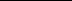 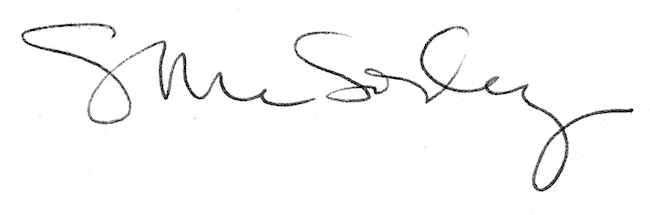 